COLEGIO EMILIA RIQUELMEGUIA DE APRENDIZAJE EN CASA ACTIVIDAD VIRTUAL SEMANA DEL 07 AL 11 DE SEPTIEMBRECOLEGIO EMILIA RIQUELMEGUIA DE APRENDIZAJE EN CASA ACTIVIDAD VIRTUAL SEMANA DEL 07 AL 11 DE SEPTIEMBRECOLEGIO EMILIA RIQUELMEGUIA DE APRENDIZAJE EN CASA ACTIVIDAD VIRTUAL SEMANA DEL 07 AL 11 DE SEPTIEMBRE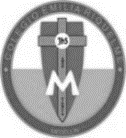 Asignatura: Ciencias NaturalesGrado:   4°Docente: Estefanía LondoñoDocente: Estefanía LondoñoMiércoles, 09 de septiembre del 2020   Agenda virtual: Presentación de las pruebas de los 3 editores. Jueves, 10 de septiembre del 2020   Agenda virtual:  Presentación de las pruebas de los 3 editores.Viernes, 11 de septiembre del 2020   Agenda virtual: Efecto invernadero.                            Observación de video. Observa el siguiente video https://youtu.be/gXweeQ_2fRo y responde: 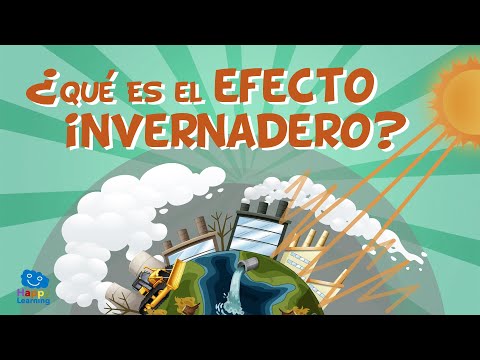 ¿Cómo ocurre el efecto invernadero? ¿Cómo podemos ayudar a reducirlo? OJO por favor enviarme las evidencias a tiempo. Miércoles, 09 de septiembre del 2020   Agenda virtual: Presentación de las pruebas de los 3 editores. Jueves, 10 de septiembre del 2020   Agenda virtual:  Presentación de las pruebas de los 3 editores.Viernes, 11 de septiembre del 2020   Agenda virtual: Efecto invernadero.                            Observación de video. Observa el siguiente video https://youtu.be/gXweeQ_2fRo y responde: ¿Cómo ocurre el efecto invernadero? ¿Cómo podemos ayudar a reducirlo? OJO por favor enviarme las evidencias a tiempo. Miércoles, 09 de septiembre del 2020   Agenda virtual: Presentación de las pruebas de los 3 editores. Jueves, 10 de septiembre del 2020   Agenda virtual:  Presentación de las pruebas de los 3 editores.Viernes, 11 de septiembre del 2020   Agenda virtual: Efecto invernadero.                            Observación de video. Observa el siguiente video https://youtu.be/gXweeQ_2fRo y responde: ¿Cómo ocurre el efecto invernadero? ¿Cómo podemos ayudar a reducirlo? OJO por favor enviarme las evidencias a tiempo. Miércoles, 09 de septiembre del 2020   Agenda virtual: Presentación de las pruebas de los 3 editores. Jueves, 10 de septiembre del 2020   Agenda virtual:  Presentación de las pruebas de los 3 editores.Viernes, 11 de septiembre del 2020   Agenda virtual: Efecto invernadero.                            Observación de video. Observa el siguiente video https://youtu.be/gXweeQ_2fRo y responde: ¿Cómo ocurre el efecto invernadero? ¿Cómo podemos ayudar a reducirlo? OJO por favor enviarme las evidencias a tiempo. 